5G GLOBAL ACTIVATION--EVERYTHING WILL CHANGE THE BEAST WILL BE ABLE TO CONTROL ALL VIA A.I.“The FAA and major airlines are warning that the activation of 5G could interfere with airplanes taking off and landing. AT&T and Verizon don’t care – so as they prepare to activate their 5G networks nationwide, prepare for flu-like symptoms, or worse. This is a red alert 5G warning…FAA lists 50 airports that will have 5G buffer zones ahead of C-band expansion.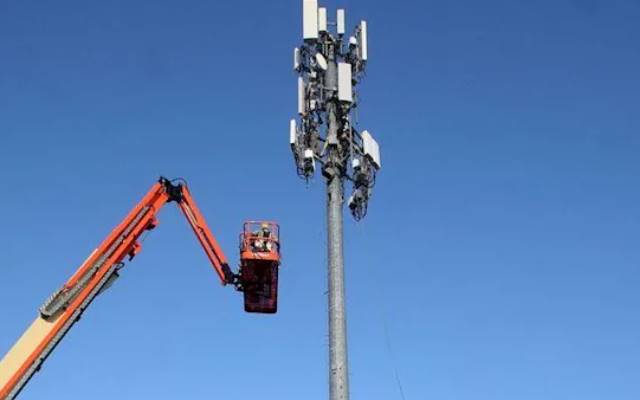 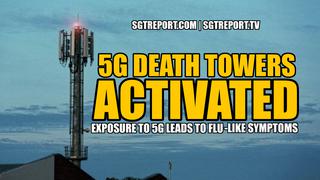      With AT&T and Verizon set to bring their 5G expansion live on January 19th, the Federal Aviation Administration (FAA) has chosen 50 airports (PDF) that will have buffer zones to help prevent flight disruptions (via Reuters and Wall Street Journal). Safety regulators picked airports based on location, traffic volume, and the likelihood of low visibility — all factors that may increase cancelations, delays, and diversions as both carriers roll out 5G C-band service.” From Before Its News, January 10, 2022      The title of this Before Its News article reads: “The Vaccine is activated by 5G.” I can’t validate that. However, it is 5-G that activates the hook-up with A.I. in those who have been vaccinated. By it going global, the activation could be global. The Beast is with us and making demands to the “kings of the earth.” That’s confirmed.      Please read the article series on 5-G under the Mikvah of Present Reality. The history of this is very important as it coincides with the technology of the fallen angels brought to America from Nazi Germany, also to Israel, Russia, China, and a few other nations from the time of the fallen one’s return in 1896.      I’ve written so many articles with background history of all of this. The articles begin with a thorough over-view that you must see to understand what is being aimed at your mind, your body’s health, your ability to think, and all kinds of symptoms that might make you think “there’s something wrong with me,” but it is not just “something,” it is a total “wrong” via 5-G and A.I. (Artificial Intelligence).      The article to read 1st for foundation is under the Mikvah of Present Reality #116.0 “5G Weaponized Technology – Satan’s Latest Gift to Humanity and Planet Earth.      Now that you’ve been informed, with confirmation, that the Beast is now giving demands to the world’s elite, “demanding trillions of dollars” for his military to start with, you realize that the depopulation agenda is in full-swing.     Next is under the Mikvah of Present Reality #152.0 “1896-2020- From the Discovery of Radio Waves to Enclosing Earth in a Microwave Oven.”Keep scrolling under the Mikvah of Present Reality to read the rest of the information: “5-G is not an upgrade from 4-G. It is a totally new technology promising faster internet communication. However, that’s only the red bow on the Christmas package. Inside the box is death.”     First read: “5-G – Satan’s Latest Gift to Humanity and Planet Earth” written January 2019 (foundational material for the following series) #116.00 Mikvah of Present RealityThe Series: 1) “5-G: 1896-2020 – From the Discovery of Radio Waves to Enclosing the Earth in a Microwave Oven” (Part I) 2) “5-G: Deadly Radiation is Covering the Earth – The History, the Build-Up, and the Unleashing” (Part II) [PLEASE NOTE PICTURES OF HAARP]3) “5-G: It’s Reality! Yet Our Powerful Ability To Rise Above It” (Part III) 4) “5-G: Radiation Darkness is Covering the Earth: Fukushima, the Marshall Islands, America’s Nuclear Reactors, Earthquake Faults and Sea Coasts” (Part IV) and this new one5) “5-G: HAARP, the Military, and the Forerunning of Earth’s Destruction” (Part V)6) “5-G and the Coronavirus” Part VI 7) “5-G, the Global Surveillance System, A.I., and `Contact Tracing’” (Part VII)From #2 above, 5-G: Deadly Radiation is Covering the Earth, the purpose of 5-G:       “It is expressly designed as a 1) depopulation weapon, 2) a mind-control weapon, and 3) a direct target weapon in warfare, for crowd control, individual targeting, or mass population targeting.”      5-G didn’t just pop out over-night--it has a build-up history. It is now in process of being unleashed over the entire world for the real purposes of 1-3 above.”     For concentrated information on this now January 19th roll out – despite the concerns of the FAA – please print out each one of these 7 articles and read them carefully. You men should read them specifically and use wisdom as to how to protect your family. Since we have to have 5-G for our computers, etc., I have noted since 2019 that I fight chronic fatigue – a symptom of 5-G.     Let’s get really real – 5-G is full of radiation. We’re being plummeted with radiation from the sun’s abnormalities of late, it’s throwing solar flares at us, but now the earth will be covered in radiation. Our microwaves are already too much radiation, but now the earth is going to be turned into one great microwave oven.     5-G technology is used to control the weather too, but also to destroy our mental and emotional control-abilities, and our health in general. It’s bad for the heart – and all other inner organs. It breaks down the immune system. 5-G is the ultimate depopulation agenda facilitator.      The RNA “gene therapy” passed off as vaccine, actually has components to hook a person up to A.I. technology, using 5-G, so that they can be controlled by demonized technology. So, is it really far-fetched to say that the activation of the components in the “vaccine” within a person will go into effect? Technology will jump forward 100 years when 5-G goes global. See information below…     Purposeful ignorance abounds among the “educated” of the first world. They will to be ignorant. They push away anything that might 1) upset them, and 2) force them to take responsibility for their lives – or anyone else’s life.     People are dying at the rate of about 10 million a month due to the vaccine now, and that rate will increase greatly as the months go forward.     Now the goal is out to vaccinate new born babies as well as older babies, children, and all human beings in general. Pregnant women who take the vaccine are having miscarriages of their babies – the babies often coming out looking like monsters – mutated, or even blown apart.      The Beast wants loyal servants only! But, then, so does Yahuwah! The Beast is setting all up to make sure he only has loyal servants. So is Yahuwah. Take note!     We’re already way past any of those religious theological-thought up charts of men’s fantasy. “As it was in the days of Noah, so shall it be…” at Messiah’s coming. Into the ark and the rains began. They lasted 6 weeks. Then it took to about 10 months later for the earth to dry out enough to disembark from the ark. “As it was…so shall it be…” Fallen angels ruled the earth. It was their offspring that drowned. Those disembodied offspring, Nephilim, became what we know as demons. They won over Nimrod right away, and injecting himself with Nephilim DNA, much like what’s in the “vax” today, the DNA of giants, and he became a “gibbor,” a mighty man, a giant, a hybrid of human and fallen angel.      Nimrod-Beast’s body was unearthed in Iraq in 2003 by German archeologists, overseen by the U.S. miliary. His plans for the “tower,” which was an a dimensional portal opener into the heart of the earth, was designed to loose the fallen angels that Yahuwah had bound there, to go into the cosmos and take out Yahuwah, Yahushua, and all of Their angels. Well, those plans were found, and given to CERN who is dedicated to bringing Nimrod’s will to pass. Nimrod, ruler of the ancient world – aka Gilgamesh, then Osiris of Egypt, then Apollo of Greece, aka “Apollyon,” the destroyer of worlds as in Revelation 9:11.     In Genesis 11, we read that account. Yahuwah was very concerned that what earth’s people had planned to do at that “tower” with Nimrod was totally in their power to do it. Because all the people were united together as one! Today, the Beast will try to unite all people on earth under his will, so that no one contradicts what he plans to do. This means the deaths of all who would oppose him. Genesis 11 is happening again folks, on a 7.5 billion human basis. He’s got to eliminate most all of earth’s people, and hybridize the remaining ones in order to do what he wants to do. In Genesis 11, Yahuwah scattered the people all over the earth, and confused their languages. Today, we have technology from the fallen ones to take care of the language barriers. Thus, Yahuwah has to do something different today. He has to send back His Son to “eliminate the problem.” Read Revelation 19!      America flew Nimrod’s body back to America to be cloned in an underground facility, which it was. The DARPA Pentagon scientists that were assigned to do this also admitted to finding a way to bring back Nimrod’s spirit into the cloned body.      Now, as I’ve written recently, the world’s kings know he’s back and making demands. Prince Charles’ speech at the U.N. Climate Change conference in Scotland near the end of 2021 including speaking of “his demands” for trillions of dollars.Refer to: “He’s Alive on Earth, Giving Orders …”/Mikvah of Present Reality, Jan ’22.     In listening to “Mike from around the world” on Paul Begley’s last Thursday broadcast, Mike said the same words as Prince Charles said in his speech, just in a different way. “Mike,” before talking about the one who has “trillions to throw around,” he equates it to 5-G being rolled out.From my notes from January 6, 2022, “Mike” talking about 5-G and the Beast – relating the two and the Beast’s ability to control using 5-G:      “When the remaining bands of 5-G are released in the next three weeks, this is going to turn on the rest of what people have never seen before.”
     He’s talking about our FAA holding up until Jan. 19th on the allowing 5-G towers in our airports.      Mike said that this is stalling several systems until we get this thing online – referring to 5-G. So, once 5-G is installed totally globally – with no more hold ups – new systems will go online, new systems of communication, transportation, corporations, etc.      In blanketing the earth with 5-G it will hook up the world to A.I. – the Beast’s system using Artificial Intelligence.      Yedidah: It may even inspire the alien invasion Blue Beam deception. Once the world is hooked up to a system totally controlled by the Beast, using human-destroying 5-G signals, we’re on the fast track to Yahushua’s return – that’s what I am thinking.     Mike said: The 5-G system is all operational – they just need to open up the rest of the cortex of this thing so it can do what it has to do.”      As Paul restates as a question: The 5-G is “idling” right now, but when all is in place will it hook up every machine on the planet to the A.I. system? To which Mike says “yes.” Mike said on January 5th, that 5-G was operating planet-wide at about 20% - that’s all. But, when it is united globally, it will be operating 100%. Mike said that when 5-G is fully operational: “Look for technology to jump about 100 years.”     Mike said “Even now, A.I. can solve problems and come up with new inventions faster than a person can think.”      Yedidah: Of course, 5-G and A.I. are totally usable things by the fallen angels for their will to be done on earth – to facilitate the Beast’s mind-set and that of his daddy Satan. So, with Satan’s throne, authority, and his power, the Beast has all humanity to play with … to destroy all on earth that is from Yahuwah and Yahushua. (Revelation 13:1-2)     “Many machines are coming on-line within two to three weeks,” Mike said.  i.e. machines with updated technology … as well as the A.I. control of everyone on earth…”        Paul’s screen trailer: “5-G complete band is to be fully released to create a powerful A.I. technology from 20% to a fully operational Phase of 100%.” In other words, welcome to the “new world order.” The Beast is ready to reign.     Mike told how A.I. can isolate genes within a person within seconds: “Within the course of an hour A.I. did things that none of our greatest scientific minds could even think of.”      Mike: A.I. has perfected a shot that a person can have – which makes a person grow all new teeth again. Dentists will be out of business – no more need for dentures. My question would be: What else does the shot do to the human body?  How does it destroy in some way? A.I. is aligned to the mind of Satan and the Beast to bring about a totally hybrid race – and eliminate human beings created in the likeness and image of Yahuwah and Yahushua.     Mike: “A.I. solved what CERN could not” – to do with quantum computing.Human beings are being turned into hook-up for quantum computing from within – part biological human, part machine – Transhumanism. The vax even from the first shot is to hook up a person with A.I. from the inside. Proof positive that the minds of the vaccinated are sinking down to a “reptilian level” mind, so that they are no more than passive to what A.I. wants of them. No human emotions from the Creators. Thus, if the orders are to kill all men, women, and children who believe in Jesus – those receiving the orders would simply start carrying it out because – no conscience, no once-human emotions of love, compassion, etc. This is well revealed in Isaiah 13. No mercy! They are being mind-programmed.     “They’ve also found out how to extend the life of a human being by 70 years,” Mike said. Yes, and forever – if a human brain is put into robot, or a cloned body – to live hundreds of years more. Yet – they are not fully human anymore.At the root of true humanity is love … love of family primarily. But the family unit is being dissolved; natural fertility and reproduction is being taken away. The roll of men is being removed – the Father image has been vilified.      Aging is done by the cells of the body degrading. A.I. can turn off that process so that our cells don’t degrade – thus we can keep living in renewed bodies, Mike said. It sounds good, but it by passes the reason for old age and death – sin. It takes away man’s awareness of sin – so no need for salvation, no need for repentance, no need to seek the Creators.     Mike said that there is a certain gene that controls aging. That gene can now be changed so that it does not create aging – for at least 70 more years past 70 … like Paul exclaimed: “140 years!” But, years without humanity, without the Creators, without knowing love, without human children, grandchildren, great grandchildren.     A.I. has already found out how to reactivate a gene that has been turned off, and activate a gene to do something new, Mike said. Mike says that when A.I. comes on line, coupled with its 5-G promoter, it will be the “nail in the coffin.” ***Mike said that the system has to ability to take what we and see and interweave it with how we think – so that we can be led off into error, thinking it confirms what we think already. So, it can adapt to us personally.     How can we know then that we are receiving truth – except by the discernment of spirits, and knowledge of the Word taught to us by the Spirit in our re-born spirit? Only those who know how to live out of their re-born spirit, taught by the Spirit as their tutor, can still know the truth.      This gives me cold chills. This is the fulfillment of II Thessalonians 2:8-12 … those who do not love the Truth – that is love the Word – love the “way, the truth and the life,” will received the implanted deception and slowly turn from truth to the lie.     Mike said: “Might as well get a coffin ready for the truth because it won’t be found amongst all this stuff.”      He said you can almost forget about finding the truth from this system – mankind will fall under a great deception. Only those who hear from the Spirit will be able to discern and act with Yahuwah’s wisdom.      Mike concludes with very numbing information. He talked about when A.I. takes over via global 5-G in the third week of January 2022. He said “then demands will come from one source to world governments. He told how all world governments had to unite around these demands. He said everyone is nervous. They will not defy the commands. Paul asked who is making the demands, “someone on earth?” Mike said, “yes.”     Mike said, “the controller of the resources is requesting this,” is what they are saying. “He has trillions of dollars to throw around.”      “When all the networks come online, that’s his cue to monitor everything, and nobody can do anything about it.”     Yedidah: As Prince Charles said in his speech before the U.N. Conference in Scotland recently, he is calling for Trillions of dollars to be at his disposal, for his military and needs in general. Charles was talking about the “Beast,” – Nimrod now incarnate. Refer to: “The Midnight Meeting…”, “He’s Alive on Earth, in Control, and Giving Orders to His Servants,” and “The Rising Insane Change in Human Nature.” If you think it’s rising now, just wait until the 5-G is fully operational and begins to program the vaccinated who are still alive.     Extremely true, extremely sobering, a loud “wake-up call!” Proclaim the Psalms, pray with fervor in the Spirit, yield your life to His control, for the Spirit of Yahuwah is Yahuwah Himself. You need all of His gifts within you in full operation!Shalom, shalom!!! Yedidah, January 10, 2022